Alabama Baptist State Board of MissionsIntentional Leader: Prayer StrategyAdapted from Jeremy Morton (FBC Woodstock)After Waking Up: First 5 minutes From John Stott - Good morning Heavenly Father, Holy Spirit, Lord Jesus, I worship you Father- creator/sustainer of the universe and so on for the trinity…Glory to the Father, glory to the Spirit, glory to the Son.Father today may I live in your presence. My I glorify you more and more. Lord Jesus my I take up my cross and follow you and may the gospel be central in my life and mouth today. Holy Spirit fill me with Yourself and cause your fruit to ripen in my life (list the fruit). Have mercy on me this day, your servant is reporting for duty.Transition:P.A.C.E. (Adrian Rogers)Praise – with hands/arms lifted, Lord, I praise you for this day, hallowed be your name, I praise you that I am alive, praise you for (wife), health, home, bed…Accept – with arms down and hands palms up, I accept your authority over my life may your kingdom come may your will be done in me as is in heaven. I want to abide with you. May you rule over, I accept your plan for me today… I accept, I accept…Commit – hands out with palms forward facing. Lord, I commit to you, (wife), today as she… I commit my kids to you… I commit my kids hearts to you/ rule over them… The church staff…Embrace – with arms and hands extended out to the side all the way. Lord, I embrace this day. You have only made one today and I embrace this day. You are the potter, and I am the clay. Whatever you want to do this day I want to be all in. Yesterday is gone and tomorrow is not yet. Within 10 minutes of waking up this is done.4 P’sPerson – pray for my own heart – “I’m a wretched person I need you God” Integrity and CharacterPartner – pray for my wife – God bless (wife)… Our marriage…Parent – pray for whatever children are doing, need, etc.Pastor – Everyday flows out of those four grids of my life.Before I do anything, I pray… these four areas of my life belong to You, God.Pray the Psalms and Proverbs.Daily StrategyMonday – Ministry – staff, deacons, SS teachers, priorities, message/sermon will take root…Tuesday – Times – President, Gov, City officials, school board, the times we live in, and if you can send an official a text letting them know of your prayers.Wednesday – Witness and all day long pray for the names on your list.Thursday – Troubled – people going through surgery, divorce, fighting porn, brokenness, and depression. Tell people, in these areas, you are praying for them. Pray Scripture into their situation.Friday – Family and Friends – pray for all who are close to you, kids’ future spouse…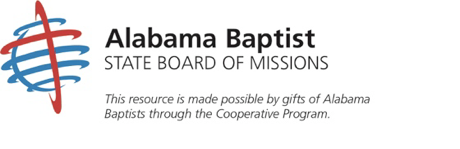 